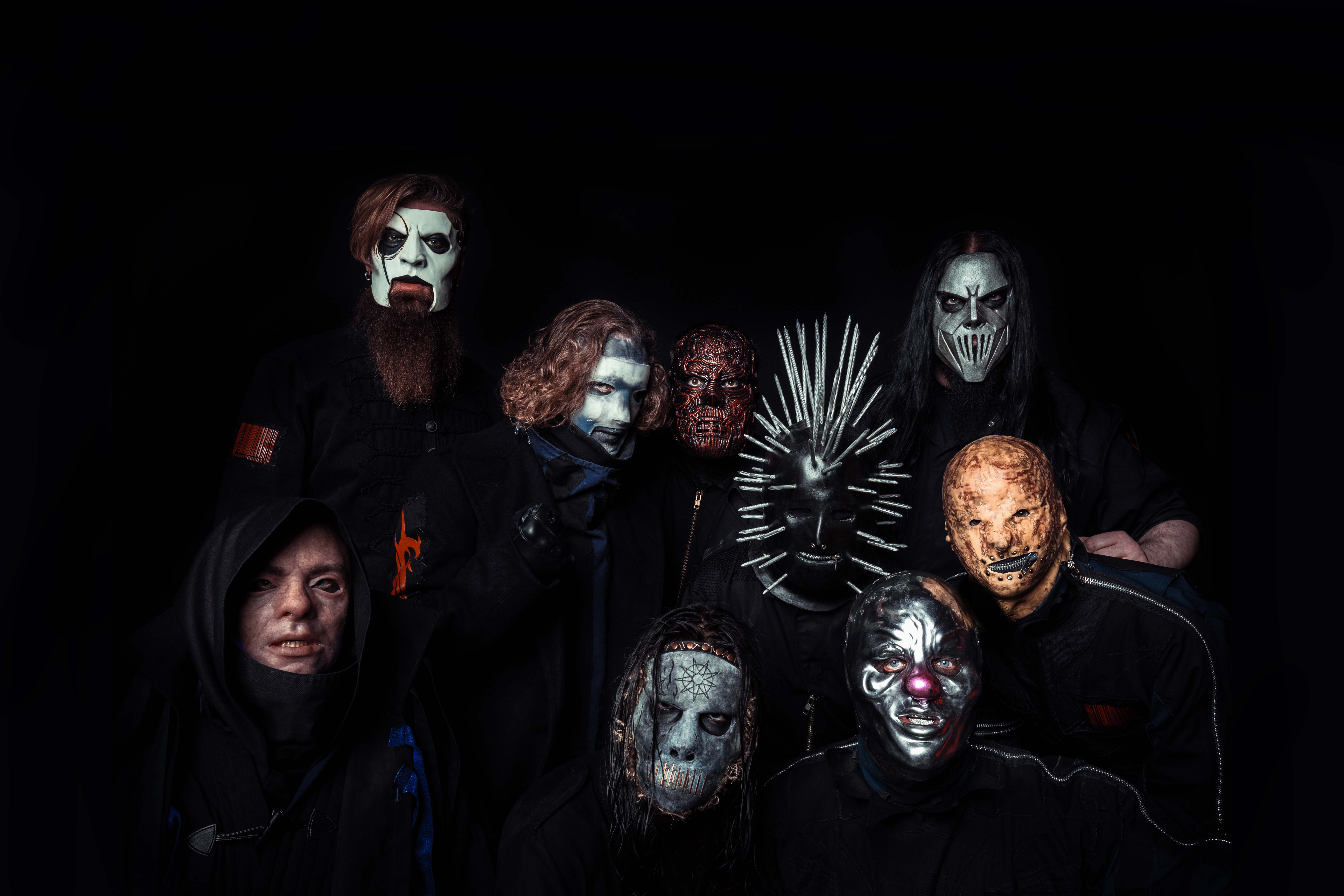 SLIPKNOT SHARE NEW SONG “SOLWAY FIRTH”OFFICIAL VIDEO STREAMING NOWKNOTFEST ROADSHOW NORTH AMERICA 2019 BEGINS JULY 26TH NEW ALBUM WE ARE NOT YOUR KIND ARRIVES WORLDWIDE AUGUST 9THSLIPKNOT – “SOLWAY FIRTH” [OFFICIAL VIDEO]YOUTUBE: https://youtu.be/V3ADK6gsDGgEMBED: <iframe width="560" height="315" src="https://www.youtube.com/embed/V3ADK6gsDGg" frameborder="0" allow="accelerometer; autoplay; encrypted-media; gyroscope; picture-in-picture" allowfullscreen></iframe>JULY 22, 2019 – SLIPKNOT has shared “Solway Firth,”  the second new song to be released off their widely anticipated sixth LP, WE ARE NOT YOUR KIND, which will arrive August 9th on Roadrunner Records (album art / track listing below). “Solway Firth” is available now at all DSPs along with an official music video streaming on Slipknot’s YouTube channel.  Directed by the band’s own M. Shawn Crahan, and created with UPROXX and Amazon Prime Video, the “Solway Firth” video features exclusive footage from the new Amazon Original, “The Boys” (premiering July 26th) alongside exclusive live performance footage from Slipknot’s recent headline festival run in Europe.“Solway Firth” follows WE ARE NOT YOUR KIND’s lead single “Unsainted,” which made a massive impact upon release with the song’s official music video, directed by Crahan, trending at #1 worldwide on YouTube for 24 hours (all videos, not just music), amassing 35 million views to date.  SLIPKNOT shook the world once again following their album announcement with the worldwide live debuts of “Unsainted” and their 2018 single “All Out Life” on Jimmy Kimmel Live!, both of which have become the show’s most viewed music performances of 2019 on YouTube.Named by Vulture as on one of “36 Albums We Can’t Wait to Hear in 2019,” SLIPKNOT’s WE ARE NOT YOUR KIND is available for pre-order with exclusive bundles available at www.slipknot1.com.  Produced by SLIPKNOT and Greg Fidelman, WE ARE NOT YOUR KIND follows the band’s blistering 2014 LP, .5: THE GRAY CHAPTER, which debuted Top 5 in the official album charts of 19 countries around the world, including the U.S. (#1), Japan (#1), Australia (#1), Russia (#1), U.K. (#2) & Germany (#2).This summer SLIPKNOT will embark on their Knotfest Roadshow headline tour set to traverse across North America with Volbeat, Gojira, and Behemoth joining as special guests on all dates. Produced by Live Nation, the 29-city outing will kick off July 26th in Mountain View, CA at Shoreline Amphitheater and continue through September 8th where it will conclude with a performance at Cynthia Woods Mitchell Pavilion in The Woodlands, TX (see itinerary below).  For tickets and more information on SLIPKNOT’s Knotfest Roadshow, visit www.slipknot1.com. SLIPKNOT shocked fans around the globe last fall with the release of the standalone single, “All Out Life.”  Reaction to the track was staggering, with the official music video – also directed by Crahan racking up over 42 Million YouTube views on the band’s official YouTube channel.Last month SLIPKNOT unveiled details of their very own craft spirit, No. 9 Iowa Whiskey, which will be available August 10th at select retailers in all 50 states and at the band’s headline Knotfest Roadshow North America tour.  No. 9 Iowa Whiskey can also be obtained at select markets on the North American tour ahead of the August 10th official launch.   A collaboration with the Iowa-based Cedar Ridge Distillery, No. 9 Iowa Whiskey (90 proof) will retail for $39.99 and No. 9 Reserve Iowa Whiskey (99 proof) will retail for $69.99, both which are made with corn from the award-winning distillery’s family farm in Winthrop, Iowa. (Album Art / Track Listing / Tour Itinerary Below)SLIPKNOTWE ARE NOT YOUR KINDRELEASE DATE: AUGUST 9TH 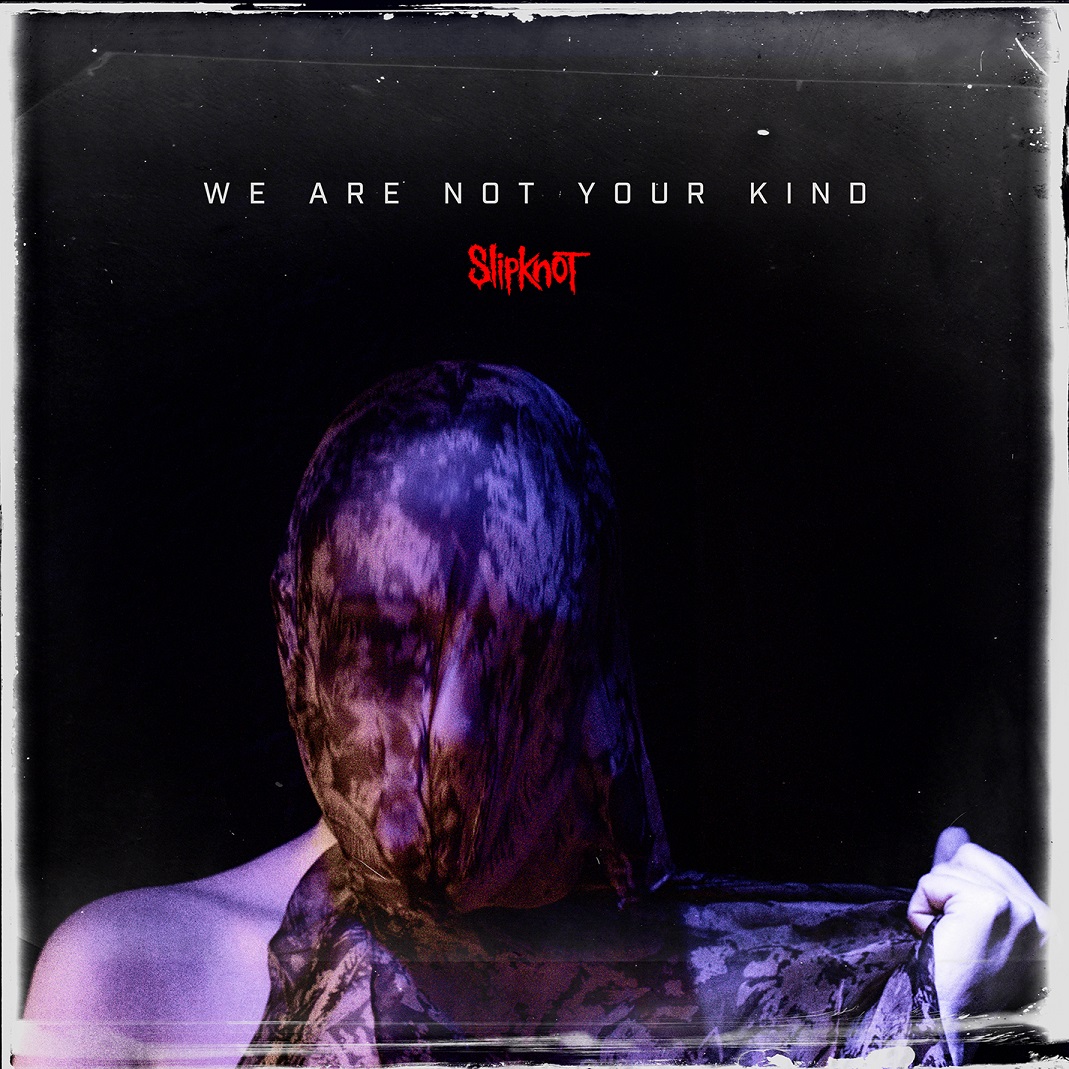 1. Insert Coin 2. Unsainted 3. Birth Of The Cruel 4. Death Because Of Death 5. Nero Forte 6. Critical Darling 7. A Liar’s Funeral 8. Red Flag 9. What’s Next 10. Spiders  11. Orphan 12. My Pain 13. Not Long For This World 14. Solway Firth SLIPKNOTON TOUR 20197/26 – 9/8: Knotfest Roadshow with Volbeat, Gojira, and Behemoth10/17 – 11/2: Australian Tour with MetallicaJul 26 - Mountain View, CA - Shoreline Amphitheatre Jul 27 - San Bernardino, CA - San Manuel AmphitheaterJul 30 - Auburn, WA - White River AmphitheatreAug 1 - Salt Lake City, UT - USANA Amphitheatre Aug 3 - Albuquerque, NM - Isleta AmphitheaterAug 4 - Phoenix, AZ - Ak-Chin PavilionAug 6 - Denver, CO - Pepsi CenterAug 8 - Lincoln, NE - Pinnacle Bank ArenaAug 10 - Des Moines, IA - Iowa State Fairgrounds* (SOLD OUT)Aug 11 - Tinley Park, IL - Hollywood Casino AmphitheatreAug 12 - Clarkston, MI - DTE Energy Music TheatreAug 14 - Virginia Beach, VA - Veterans United Home Loans AmphitheaterAug 16 - Noblesville, IN - Ruoff Home Mortgage Music CenterAug 17 - Bonner Springs, KS - Providence Medical Center AmphitheaterAug 18 - Maryland Heights, MO - Hollywood Casino AmphitheatreAug 20 - Toronto, ON - Budweiser Stage Aug 21 - Saratoga Springs, NY - Saratoga Performing Arts CenterAug 23 - Burgettstown, PA - KeyBank PavilionAug 24 - Scranton, PA - The Pavilion at Montage MountainAug 25 - Darien Center, NY - Darien Lake Amphitheater Aug 27 - Mansfield, MA – The Xfinity CenterAug 28 - Wantagh, NY - Northwell Health at Jones Beach TheaterAug 30 - Holmdel, NJ - PNC Bank Arts CenterAug 31 - Camden, NJ - BB&T PavilionSep 1 - Bristow, VA - Jiffy Lube LiveSep 3 - Alpharetta, GA - Ameris Bank AmphitheatreSep 4 - Tampa, FL - MIDFLORIDA Credit Union AmphitheatreSep 6 - Austin, TX - Austin360 Amphitheater at Circuit of The AmericasSep 7 - Dallas, TX - Dos Equis PavilionSep 8 - The Woodlands, TX - The Cynthia Woods Mitchell Pavilion presented by HuntsmanSep 27 - Louisville, KY - Louder Than LifeOct 11 - Sacramento, CA - Aftershock FestivalOct 17 - Perth, AU - Optus StadiumOct 20 - Adelaide, AU - Adelaide OvalOct 22 - Melbourne, AU - Marvel Stadium (SOLD OUT)Oct 24 - Melbourne, AU - Marvel Stadium Oct 26 - Sydney, AU - ANZ StadiumOct 29 - Brisbane City, AU - QSACOct 31 - Auckland, NZ - Mt. Smart Stadium (SOLD OUT)Nov 2 - Auckland, NZ - Mt. Smart StadiumFor more information on SLIPKNOT, visit:Official Website | Facebook | Twitter | Instagram | YouTube Apple Music | Spotify | Amazon Music | Roadrunner Records